Об избрании заместителя председателя территориальной избирательной комиссии Таштыпского района	В соответствии с пунктом 8 статьи 28 Федерального закона «Об основных гарантиях избирательных прав и права на участие  в референдуме граждан Российской Федерации», частью 8 статьи 10 Закона Республики «Об избирательных комиссиях, комиссиях референдума в Республике Хакасия», территориальная избирательная комиссия Таштыпского района  постановляет:1. Утвердить протокол № 2 счетной комиссии о результатах тайного голосования по выборам заместителя председателя территориальной избирательной комиссии Таштыпского района (прилагается).	2.  Избрать заместителем председателя территориальной избирательной комиссии Таштыпского района,  Попову Ларису Робертовну,  1966 года рождения, имеющую высшее профессиональное образование, члена территориальной избирательной комиссии Таштыпского района с правом решающего голоса, предложенного для назначения в состав комиссии  Хакасским региональным отделением  Политической  партии ЛДПР Либерально- демократической партии России.3. Направить настоящее постановление в Избирательную комиссию Республики Хакасия, разместить на сайте Администрации Таштыпского района  в разделе « Территориальная избирательная комиссия Таштыпского района».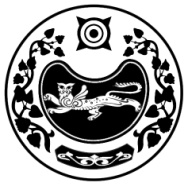 РЕСПУБЛИКА ХАКАСИЯТЕРРИТОРИАЛЬНАЯ 
ИЗБИРАТЕЛЬНАЯ  КОМИССИЯТАШТЫПСКОГО РАЙОНАХАКАС РЕСПУБЛИКАНЫAТАШТЫП АЙМАOЫНЫAОРЫНДАOЫNFБЫO КОМИССИЯЗЫХАКАС РЕСПУБЛИКАНЫAТАШТЫП АЙМАOЫНЫAОРЫНДАOЫNFБЫO КОМИССИЯЗЫПОСТАНОВЛЕНИЕПОСТАНОВЛЕНИЕПОСТАНОВЛЕНИЕ15 декабря  2020 года№ 1/2-5  с. Таштыпс. Таштыпс. ТаштыпПредседатель комиссии  Т.В. Мальцева Секретарь комиссии       Т.Н. Карамашева